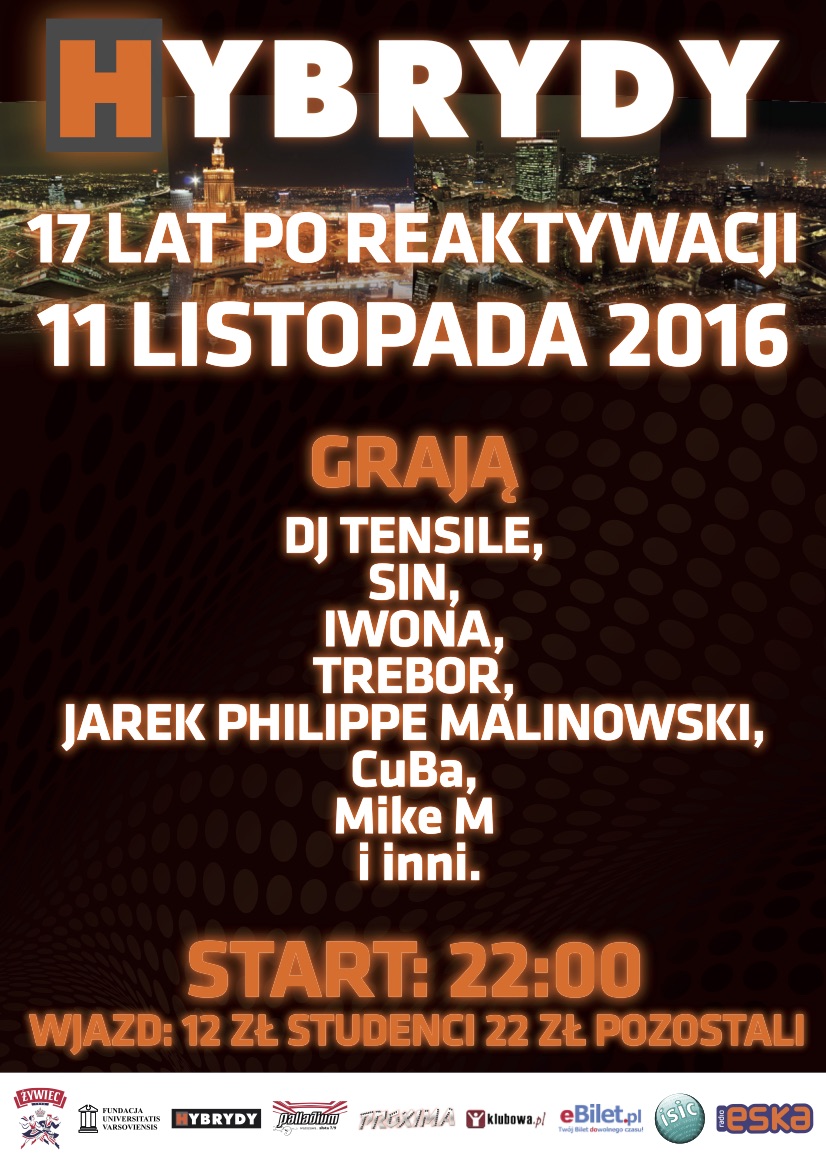 IMPREZA W HYBRYDACH – 17 LAT PO REAKTYWACJI!!!FUNDACJA UNIVERSITATIS VERSOVIENSIS zaprasza wszystkich HYBRYDZIARZY na integracyjną imprezę klubową. Spotkajmy się, aby wspólnie świętować SIEDEMNASTKĘ nowych HYBRYD!Zagrają najlepsi DJ-e – dawni i obecni rezydenci HYBRYD.DJ-e zaserwują dla Was najlepszy house, R&B, funk, hip-hop, acid jazz, pop i inne klubowe brzmienia, przy których bawiliśmy się przez ostatnie 17 lat.SWOJE SETY ZAGRAJĄ:DJ TENSILE, SIN, IWONA, TREBOR, JAREK PHILIPPE MALINOWSKI, CuBa, Mike Mi inni.BAWIMY SIĘ na dwóch dancefloorach.Prześlijcie tę wiadomość wszystkim HYBRYDZIARZOM – dawnym i obecnym bywalcom, współpracownikom i pracownikom klubu. Dzwońcie do przyjaciół i znajomych, piszcie do nich maile, zapraszajcie na FB, bo okazja jest przednia!Pierwsze 200 osób, które dołączy do wydarzenia na FB – wejście gratis!Honorujemy wszystkie karty klubowe.Do zobaczenia 11 listopada w HYBRYDACH.Startujemy o 22.00, kończymy nad ranem.Bilety w cenie 12 zł studencki i 20 zł normalny.